Valentines Day Bingo Card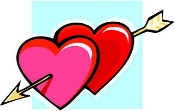 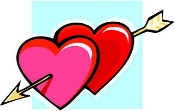 —Mary CumminsBingo Game TemplateFree Bingo Card Generator to make your own cards at https://myfreebingocards.com/bingo-card-generator heartFebruary 14thCupidroseschocolatescardsromanticlovenecklacesexchangeperfumedinnerFREESPACEred and pinkbow and arrowbuy  giftsgive giftsI love you.girlfriendboyfriendwifehusbandcandlelightcouplewingsFREESPACE